Publicado en Burgos/Madrid el 16/09/2021 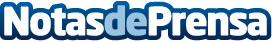 Villarcayo (Burgos), un smart town conectado y sensorizadoCambium Networks: Villarcayo de Merindad de Castilla La Vieja, capital de la Comarca de las Merindades de Burgos, fue el caso de éxito de referencia de la iniciativa WIFI4EU, impulsada por la Unión Europea, cuyo objetivo era que, en 2020, todos los espacios públicos de la UE dispusieran de un acceso gratuito y de calidad a InternetDatos de contacto:Cambium NetworksNota de prensa publicada en: https://www.notasdeprensa.es/villarcayo-burgos-un-smart-town-conectado-y Categorias: Telecomunicaciones Castilla y León E-Commerce http://www.notasdeprensa.es